The Meadows School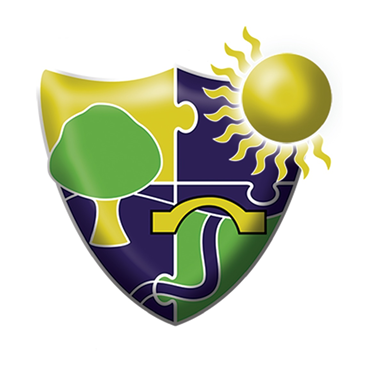 Governor Virtual Meeting PolicyAmendment RegisterTable of ContentsRationaleThis policy has been adopted and written in relation to The Governor Virtual Meeting Policy at the Meadows School and should be read in conjunction with the LAs Policies and Procedures and any DFe Policy, Statements and Guidelines.Introduction2.1. The School Governance (England) (Roles, Procedures and Allowances) Regulations 2013 make provision for governing boards of maintained schools in England to: “approve alternative arrangements for governors to participate or vote at meetings of the governing board including but not limited to by telephone or video conference”.2.2	In relation to this, the governing board of The Meadows School has determined the following arrangements will apply.2.3	These arrangements apply to meetings of the full governing board and to committee meetings.Virtual Attendance at Face to Face Meetings3.2	Where a governor wishes to attend a meeting of the governing board by either telephone or video link the chair and clerk must be notified at least 24 hours in advance to ensure that appropriate arrangements can be made where possible.3.3	Governors attending the meeting either by telephone or video conference will be entitled to vote on any issue providing they have been ‘present’ for the whole agenda item which the vote relates to. Where a secret ballot is required this will be facilitated where possible (e.g. by taking a telephone call off speaker phone and the governor sharing their vote verbally with the clerk). Where this is not possible the governor will be required either to vote publicly or abstain.3.4	Governors attending the meeting virtually will contribute to the quorum for the meeting. If the technological link is lost they will cease to contribute to the quorum, but this will not prevent the meeting continuing in their absence unless it has become inquorate.3.5	If, after all reasonable efforts, it does not prove possible for a governor to participate by telephone or video conference the meeting may still proceed with its business provided it is otherwise quorate.4.	Virtual Meetings4.1	 Additional and extraordinary meetings can take place via telephone or video conference call as long as the usual quorum of governors is ‘present’ on the call.4.2	Where a meeting is taking place virtually every effort will be made to enable all governors to access the meeting. 4.3	Where a meeting is taking place virtually the usual statutory notice arrangements will apply and all papers to be considered will be circulated at least seven days in advance of the meeting, except where the chair has exercised his/her right to waive the usual notice in an emergency situation.4.4	Virtual meetings will be minuted in the same way as other meetings, either by the clerk being present virtually or by a governor who is present, other than the headteacher, taking the minutes, and these will be presented to the next meeting of the full governing body.4.5	Virtual meetings should not be recorded by any governor or the clerk without the approval of the governing body and for a specified purpose.Updated:April 2020Date to be reviewed:April 2021Ratified by Governors:April 2020AmendmentNumberDateDetailAmendedByApproved By0April 2020Initial IssueSLTHeadteacher1April 2020Rationale Added, Section 4 ‘Review of this Policy’ removedG BarhamHeadteacher229/4/2020Policy RatifiedFGBRGBSerialDescriptionPage No.1Rationale32Introduction33Virtual Attendance at Face to Face Meetings34Virtual Meetings4